Lesson 5 Practice ProblemsMatch each sequence with one of the definitions. Note that only the part of the definition showing the relationship between the current term and the previous term is given so as not to give away the solutions.6, 12, 18, 242, 14, 98, 686160, 80, 40, 20Write the first five terms of each sequence. Determine whether each sequence is arithmetic, geometric, or neither. for . for . for . for .The first 5 terms of some sequences are given. State a rule that each sequence could follow.2, 4, 6, 8, 105, 7, 9, 11, 1350, 25, 0, -25, -50, 1, 3, 9, 27(From Unit 1, Lesson 1.)Function  is defined by  and  is defined by .Find  and .Find  and .(From Unit 1, Lesson 3.)Here is the graph of two sequences.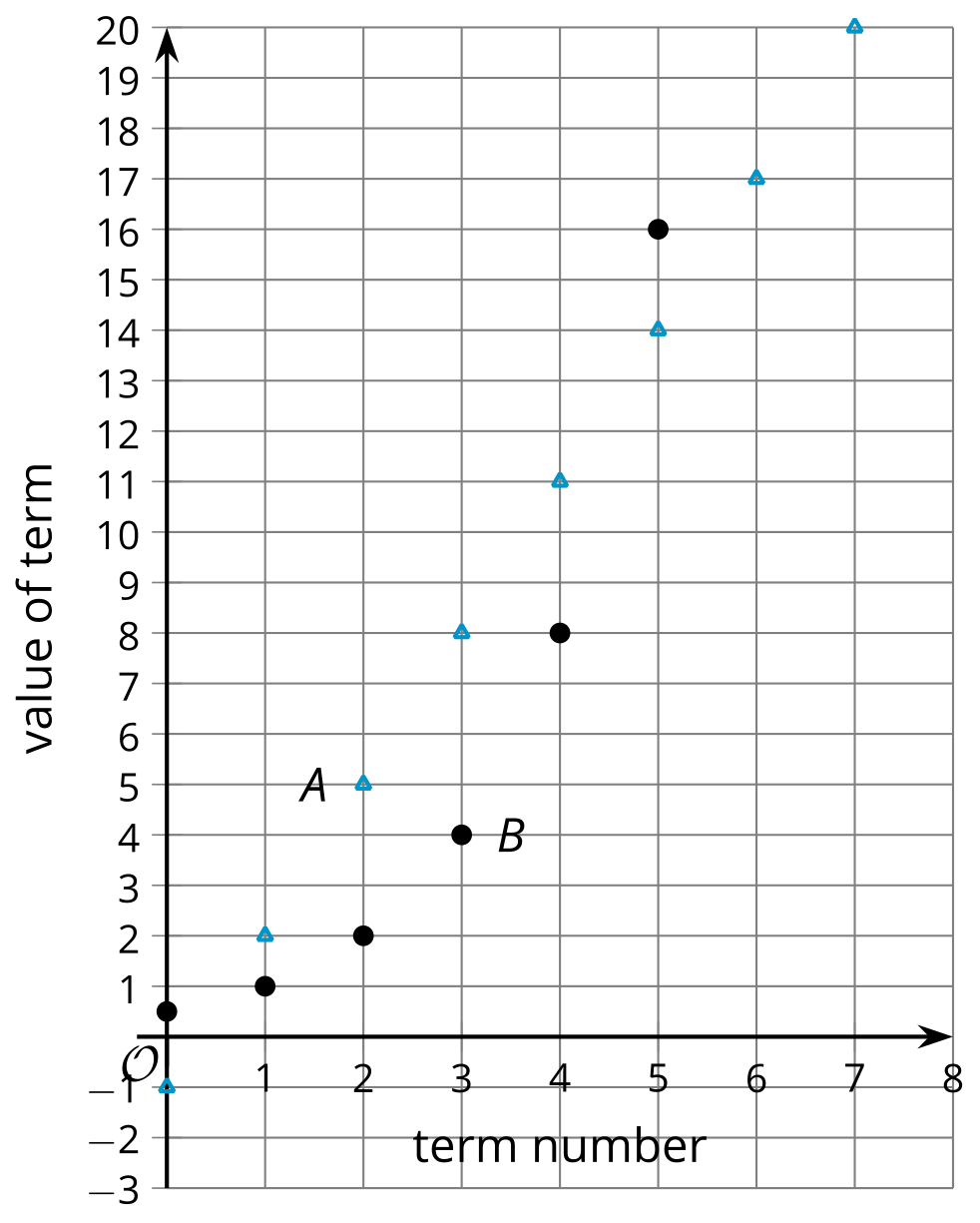 Complete the table for each sequence.For Sequence A, describe a way to produce a new term from the previous term.For Sequence B, describe a way to produce a new term from the previous term.Which of these is a geometric sequence? Explain how you know.(From Unit 1, Lesson 3.)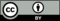 © CC BY 2019 by Illustrative Mathematics®term numberSequence ASequence B0-1123456